Opracowała: Alina PawelecDane kontaktowe: tel. 508107535e-mail: alapawelec@wp.plTechnologia gastronomiczna z towaroznawstwem
klasa II B. sz. I stopniadata realizacji: 4.05.2020Temat: Wartość odżywcza mleka.Zadania do wykonania:Przeczytaj tekst ze stron 111- 112 (załącznik nr 1).Wymień w punktach składniki odżywcze mleka. Zapisz w zeszycie.Proszę przesłać wykonane zadania na maila. Na ich podstawie wystawię oceny.Powodzenia!Załącznik nr 1, strona 1: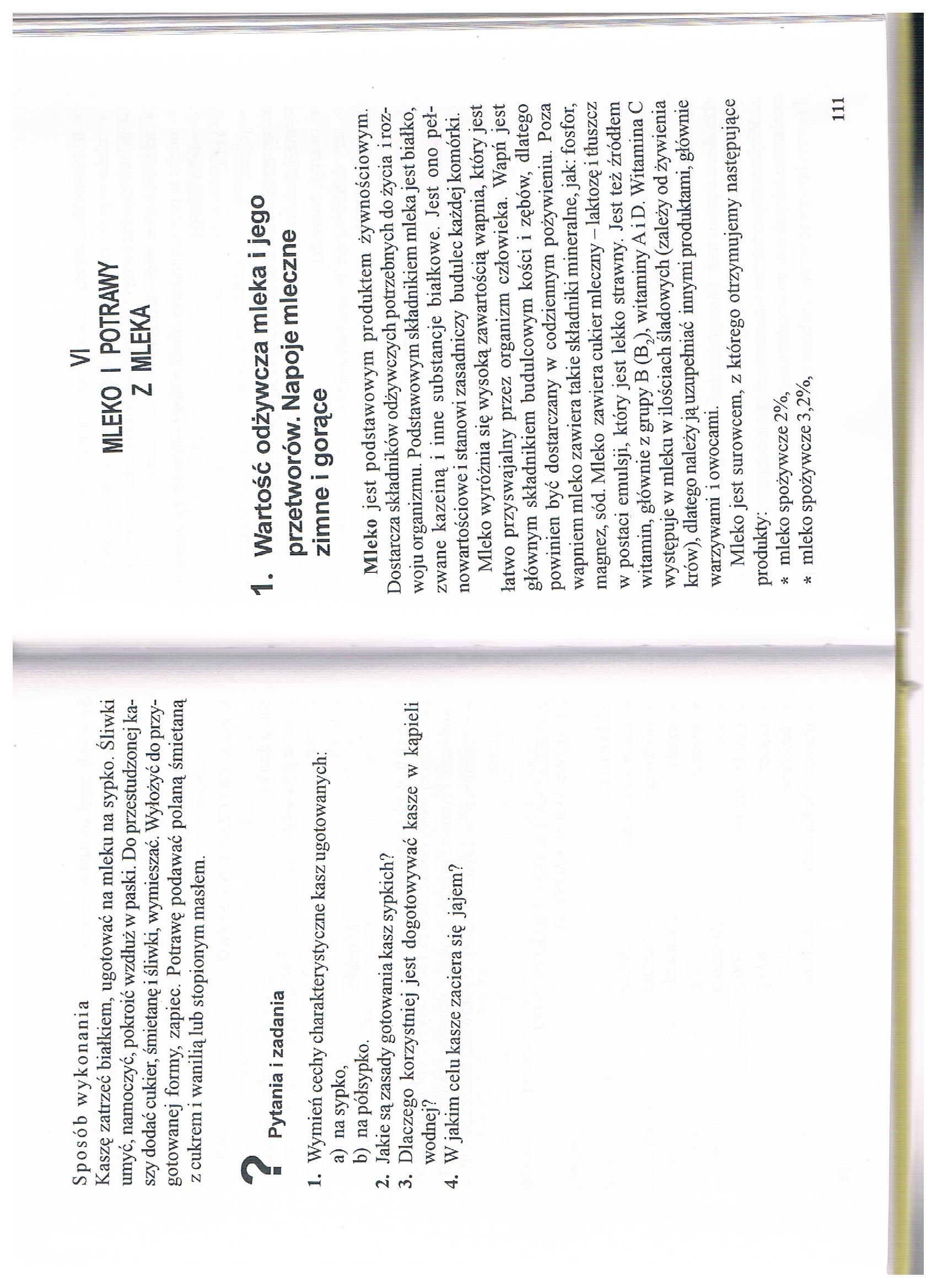 Załącznik nr 1, strona 2: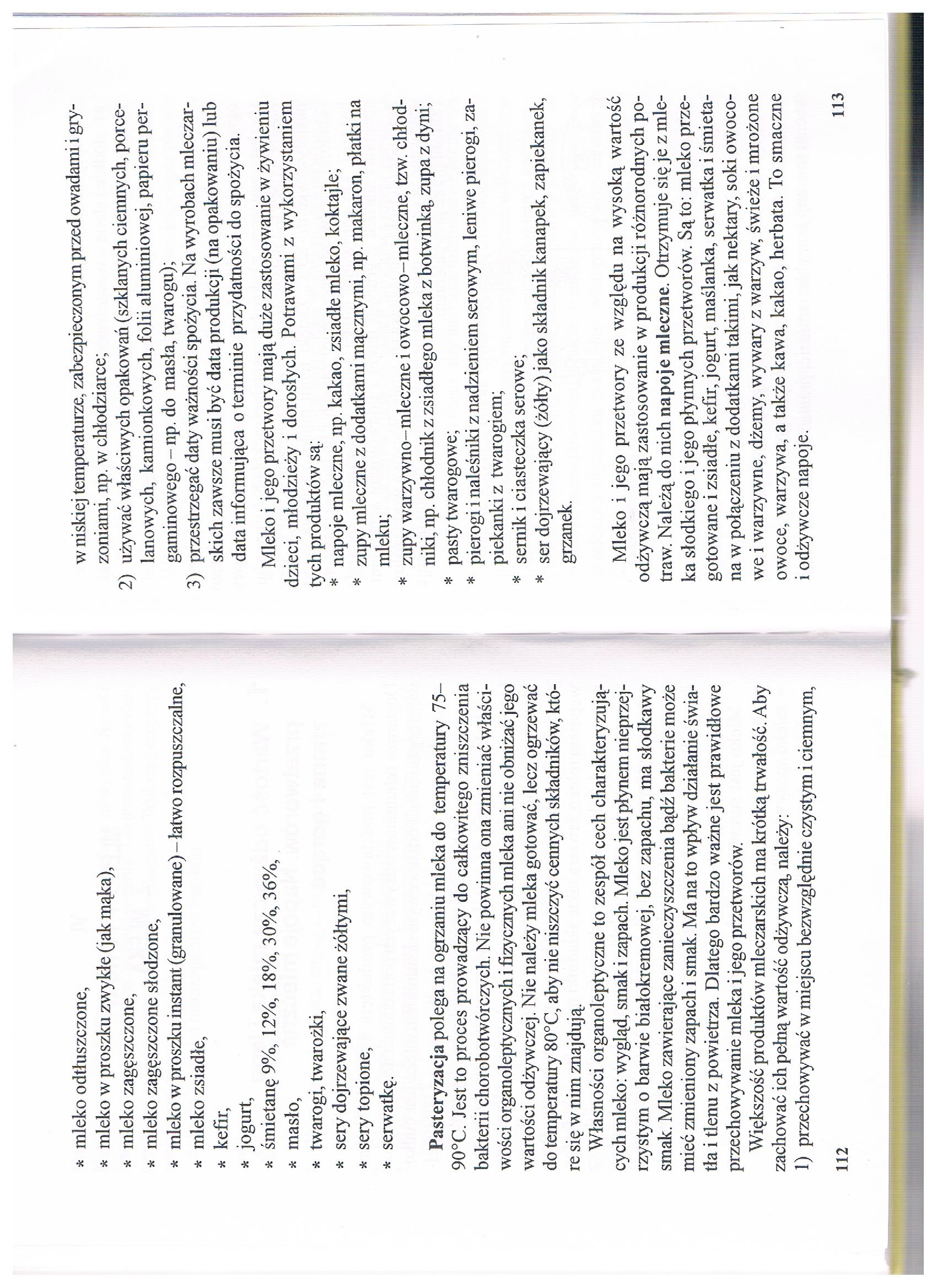 Opracowała: Alina PawelecDane kontaktowe: tel. 508107535e-mail: alapawelec@wp.plTechnologia gastronomiczna z towaroznawstwem
klasa II B. sz. I stopniadata realizacji: 8.05.2020Temat: Produkty mleczne.Zadania do wykonania:Przeczytaj jeszcze raz tekst ze stron 111-112 (załącznik nr 1).Przepisz do zeszytu rodzaje produktów mlecznych.Odpowiedz pisemnie na pytanie: dlaczego powinniśmy codziennie pić mleko?Proszę przesłać wykonane zadania na maila. Na ich podstawie wystawię oceny.Powodzenia!